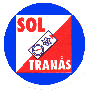 RESULTATLISTALISTA HÖGLANDETS VETERAN-OL2015-04-29Arrangör:      	  SOL Tranås
Samling:        	 SOL Tranås klubbstuga Örsbäcken
Banläggare:    	Lars-Åke Brengdahl
Funktionärer: 	Barbro Rydén, Sven-Olof Lundin, Lars-Erik Karlsson, Berit Karlsson
                         	Kjell Lindholm, Gerd Lindholm, Bo Andersson, Mattias Rundgren, 
                       	Dag Fransson, Olle Lif, Anita Ivarsson, Ingvar Ahlsén, Boo Nordin, Jan Hultman,
                       	Anna-Karin A Johansson, Nils-Birger Johansson, Ludwig Stüker. 
Övriga:         	Marianne Lif SOL Tranås, Inga-Lill Fransson SOK Aneby, Bengt Lif SOL Tranås
                       	Ivan Karlsson OK Bävern.
 Väder:	Soligt med lite kall blåst ca  10 grader plus.
Kulturkvart:  	Anders Johansson visade bilder och berättade om när han besteg toppen på
                      	Aconcagua i Argentina. Det högsta berget i Amerika. En fängslande berättelse
                       	om hur det går till i en expedition.
Deltagare: 	60 startande, funktionärer 18, övriga 4. Totalt 82 närvarande.Lång1Håkan GustavssonHåkan GustavssonBoxholm-Mjölby OlBoxholm-Mjölby Ol38.332Göran DehlinGöran DehlinAnnebergs GIFAnnebergs GIF39.533Åke EckerbomÅke EckerbomIFK SävsjöIFK Sävsjö40.154Stefan G LarssonStefan G LarssonOK NjudungOK Njudung40.285Sören SvärdhSören SvärdhOK NjudungOK Njudung41.106Anders JohanssonAnders JohanssonSOL TranåsSOL Tranås41.177Bo TuressonBo TuressonOK BävernOK Bävern41.218Jan LindgrenJan LindgrenBoxholm-Mjölby OlBoxholm-Mjölby Ol45.319Arne SvenssonArne SvenssonOK NjudungOK Njudung46.4410Stefan AhnströmStefan AhnströmForserums SOKForserums SOK47.0511Bengt OlssonBengt OlssonNässjö OKNässjö OK50.2912Leif AnderssonLeif AnderssonNässjö OKNässjö OK52.1013Agneta GranströmAgneta GranströmSOK AnebySOK Aneby53.1114Tommy OlaussonTommy OlaussonSOK AnebySOK Aneby54.0015Leif NordénLeif NordénSOK AnebySOK Aneby55.0316Rohnny AnderssonRohnny AnderssonForserums SOKForserums SOK1.07.38Mellan1Allan OlofssonAllan OlofssonOK NjudungOK Njudung33.352Jan-Ola KarlssonJan-Ola KarlssonOK NjudungOK Njudung34.513Ann-Christine LööfAnn-Christine LööfEksjö SOKEksjö SOK35.284Ola BorgEksjö SOKEksjö SOK35.365Håkan TengvallHåkan TengvallBoxholm-Mjölby OlBoxholm-Mjölby Ol35.436Kjell LarssonKjell LarssonSOL TranåsSOL Tranås37.087Stig AdolfssonStig AdolfssonOK BävernOK Bävern37.488Gunvor ArbinGunvor ArbinAnnebergs GIFAnnebergs GIF37.529Nils-Gustav BlomqvistNils-Gustav BlomqvistNils-Gustav BlomqvistAnnebergs GIFAnnebergs GIF38.3810Margareta LarssonMargareta LarssonOK NjudungOK Njudung39.1911Sune JohanssonSune JohanssonIFK StockarydIFK Stockaryd40.1312Per-Olof LöfqvistPer-Olof LöfqvistSOK AnebySOK Aneby41.4413Göran JanssonGöran JanssonGränna-Bygdens OKGränna-Bygdens OK46.4214Karl-Gerhard RamdeKarl-Gerhard RamdeKarl-Gerhard RamdeSOK AnebySOK Aneby44.1215Göran ErikssonGöran ErikssonGränna-Bygdens OKGränna-Bygdens OK46.4216Mats BirgerssonMats BirgerssonForserums SOKForserums SOK46.5117Anders LarssonAnders LarssonGränna-Bygdens OKGränna-Bygdens OK48.3518Nilsevert SöderquistNilsevert SöderquistNilsevert SöderquistIFK SävsjöIFK Sävsjö49.3319Håkan AxelssonHåkan AxelssonSOL TranåsSOL Tranås50.2320Sven-Olof FranssonSven-Olof FranssonSOK AnebySOK Aneby52.0621Ann-Marie BirgerssonAnn-Marie BirgerssonAnn-Marie BirgerssonForserums SOKForserums SOK53.2622Birgitta LundhBirgitta LundhGränna-Bygdens OKGränna-Bygdens OK1.14.59Kort1Bernt-Olof KarlssonBernt-Olof KarlssonIFK StockarydIFK Stockaryd26.072Sten ÅströmSten ÅströmGränna-Bygdens OKGränna-Bygdens OK27.033Lars SvahnLars SvahnSOK AnebySOK Aneby27.294Stig HultgrenStig HultgrenOK BävernOK Bävern27.305Leif JohanssonLeif JohanssonIFK StockarydIFK Stockaryd27.516Robin SchagerlindRobin SchagerlindOK BävernOK Bävern28.497Gunnar PalmqvistGunnar PalmqvistBoxholm-Mjölby OlBoxholm-Mjölby Ol29.058Tage DunbergTage DunbergEksjö SOKEksjö SOK30.179Leif PerssonLeif PerssonNässjö OKNässjö OK30.2210Anita ErikssonAnita ErikssonGränna-Bygdens OKGränna-Bygdens OK31.3811Lisen LöfqvistLisen LöfqvistSOK AnebySOK Aneby31.4612Gull-Britt KarlssonGull-Britt KarlssonSOK AnebySOK Aneby33.0113Tore JohanssonTore JohanssonSOK AnebySOK Aneby34.0214Göran Karlsson Göran Karlsson OK BävernOK Bävern34.1715Kenneth PeterssonKenneth PeterssonNässjö OKNässjö OK45.50Kort lätt1Olof WalfridssonOlof WalfridssonSOK AnebySOK Aneby28.112Ingvar EllbringIngvar EllbringNässjö OKNässjö OK33.083Ingebill VigantIngebill VigantSOK AnebySOK Aneby35.234Marita FranssonMarita FranssonSOK AnebySOK Aneby40.175Astrid SvenssonAstrid SvenssonOK BävernOK Bävern40.176Dagmar LööfDagmar LööfEksjö SOKEksjö SOK40.547Arne EnvallArne EnvallEksjö SOKEksjö SOK41.48